Les mots de l'arc-en-ciel (mots outils)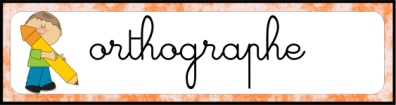 VioletêtreêtreJauneJauneaussiaussiVioletununJauneJaunequelquequelqueVioletetetJauneJaunetempstempsVioletililJauneJauneversversVioletavoiravoir²²JauneJaunesoussousVioletjejeJauneJaunealorsalorsIndigosonsonJauneJauneautreautreIndigoquequeJauneJauneaprèsaprèsIndigoquiquiJauneJaunetoujourstoujoursIndigodansdansJauneJaunepuispuisIndigopaspasJauneJaunejamaisjamaisIndigoelleelleJauneJaunedoncdoncIndigoauauJauneJaunefoisfoisIndigopourpourJauneJauneentreentreBleuvousvousOrangeOrangechezchezBleufairefaireOrangeOrangejusqu'àjusqu'àBleuplusplusOrangeOrangetrèstrèsBleumonmonOrangeOrangecarcarBleuluiluiOrangeOrangeiciiciBleunousnousOrangeOrangecontrecontreBleucommecommeOrangeOrangedevantdevantBleumaismaisOrangeOrangemoinsmoinsBleuavecavecOrangeOrangedepuisdepuisBleutouttoutOrangeOrangetroptropVertallerallerOrangeOrangelequellequelVertbienbienOrangeOrangechaquechaqueVertsanssansOrangeOrangependantpendantVertleurleurOrangeOrangedéjàdéjàVertquandquandOrangeOrangeparce queparce queVertgrandgrandOrangeOrangeavantavantVertceluiceluiRougeRougeaujourd'huiaujourd'huiVertjourjourRougeRougeenfinenfinVertmêmemêmeRougeRougebeaucoupbeaucoupVertrienrienRougeRougeassezassezVertpetitpetitRougeRougevoilàvoilàVertencoreencoreRougeRougeloinloinRougeRougeaucunaucunRougeRougepresquepresquemieuxmieuxRougeRougeailleursailleursmaintenantmaintenantRougeRougeseulementseulementvraivraiRougeRougepleinpleinprèsprèsRougeRougesouventsouventautourautourRougeRougelongtempslongtemps